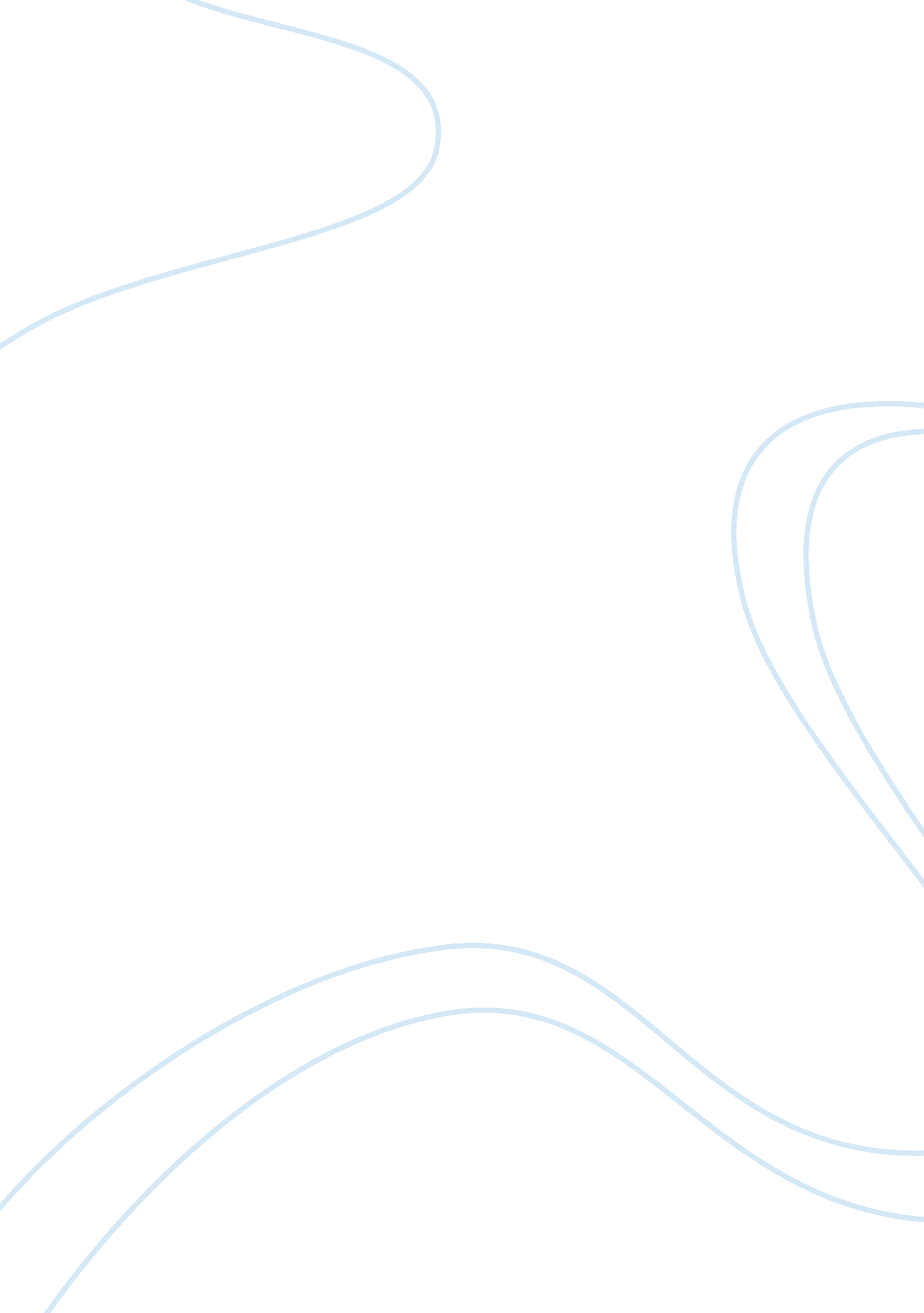 Analysis the fidelity investment caseBusiness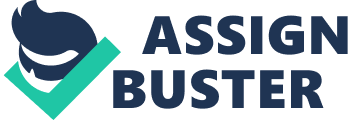 Analysis the Fidelity Investment case This is case regards the involvement of Fralin, of fidelity investment and the social entrepreneur, and Eric Schwarz the founder of the citizen schools in the provision of education to the disadvantaged communities. 
The involvement of fidelity investment to partner with the citizen school was a long term strategic plan. This involved investing in the disadvantaged middle school youth by creating skill based volunteer opportunities for its employees. This was essential for attracting and retaining top talented employees for the company. This was evident as 74% of fidelity’s employees felt more connected to their colleagues after teaching an apprenticeship and 95% reported improved team building traits. 
Eric Schwarz was interested on the shocking large drop outs of the disadvantaged students. Nearly 1. 2 million students dropped out of high school every year. It was discovered that the middle school years were very critical in determining of whether the students would end-up graduating from high school. He thus sorts to establish a lasting solution through partnership with Fidelity Investment Company. 
This case therefore sorts to provide solutions to the middle level disadvantaged student. This was done through controlling the high rates of school drop-outs to successfully graduate and their after advance to college while at the same time fully participate in the civic and economic life of their communities. 
The success of a business is generally determined by its location, this is very essential for the investment. Locating a business within communities with vibrant arts organization and a rich cultural life is of great significance to the business. This is because the communities will greatly invest and the business will reap the benefits of economic growth, jobs and the quality of life in these communities. 
When a business is located in an area where the community has a strong school system, the business is able to acquire a highly skilled workforce. 
The benefits that a business receives from the community are as a resort of business contribution and giving back to the community. Businesses therefore should support to the art and school programs in the community just like the Fidelity Investment. 
The business planner make crucial decisions concerning the support community projects and by how much, these decisions are driven by; the community expectations, conflict reduction, risk management and technical competence and the value of the money. 
The government has the responsibility of protecting the community from exploitation by unfair business practices. 
In the event that the local community feels that the local businesses are not sufficiently investing in the community, the residents tend to conflict with the company and eventually the business will collapse. 
Word cited 
Simon & Schuster, A Wall Street Journal Book: Guide to top business schools, New York: Rockefeller Center, 1230 Avenue, 2003. 